SEÇÃO da revistaid – número de identificação do artigo originalHonneth: a família entre a justiça e o afetoHonneth: the family between justice and affectionHonneth: la familia entre la justicia y el afectoLetícia MachadoInstituição por extenso (sigla), cidade, estado, país.Pontifícia Universidade Católica do Rio Grande do Sul (PUCRS), Porto Alegre, RS, Brasil.Recebido em: 11/11/2018.Aprovado em: 25/11/2018.Resumo Palavras-chave: Palavra. Palavra. Palavra.AbstractKeywords:ResumenPalabras-clave:ExemploResumoAtravés da metodologia de pesquisa bibliográfica e documental como método indutivo, o presente artigo verificará a impossibilidade dos indivíduos, principalmente dos brasileiros, de ter o pleno acesso à justiça perante o Sistema Regional Americano de Proteção aos Direitos Humanos ante o impedimento de peticionamento direto e representação própria perante a Corte Interamericana de Direitos Humanos. Isso constitui um obstáculo na proteção e efetivação dos próprios Direitos Humanos por ser a eles consagrados, capaz de gerar o sentimento de insatisfação e injustiça, propondo-se, ao final, a evolução do Sistema, inspirado no sistema Europeu como modelo, capaz de suprir essa falta de legitimação.Palavras-chaves: Legitimidade Ativa. Sistema Regional Americano de Proteção aos Direitos Humanos. Corte Interamericana de Direitos Humanos. Pleno Acesso à Justiça.IntroduçãoNa perspectiva kantiana, a geração de um novo ser não se restringe ao ato da procriação, mas se estende nos cuidados a ela devidos a partir da humanidade a ele inerente.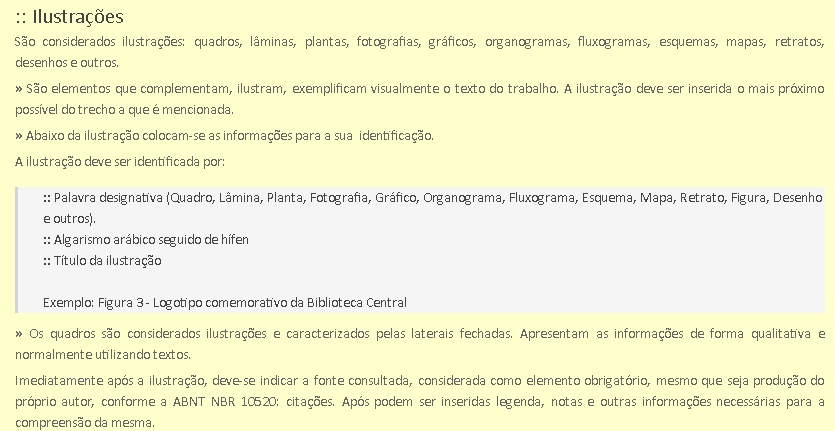 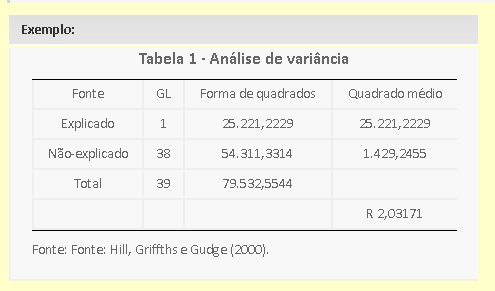 Em um sentido prático, constitui uma ideia inteiramente correta e também necessária, considerar o ato da procriação como aquele mediante o qual se põe uma pessoa no mundo sem o seu consentimento e arbitrariamente. Por um tal ato, pesa aos pais, na medida de suas forças, a obrigação de tornar a criança satisfeita com sua condição (AUTOR, ano, página).ReferênciasALENCAR, Eunice Soriano de. Como desenvolver o potencial criador: um guia para a liberação da criatividade em sala de aula. 11. ed. Petrópolis: Vozes, 2009.BAVARESCO, Agemir; BARBOSA, Evandro; ETCHEVERRY, Katia Martin (org.). Projetos de filosofia. Porto Alegre: EDIPUCRS, 2011. E-book. Disponível em: http://ebooks.pucrs.br/edipucrs/projetosdefilosofia.pdf. Acesso em: 21 ago. 2011.MARTINS, Everton. O capital social, os atores sociais e as novas Tics. In: BERAS, Cesar (org.). Tecendo a construção do conhecimento. Porto Alegre: Evangraf, 2015. cap. 2, p. 43-58.RODRIGUES, Ana Lúcia Aquilas. Aspectos éticos. In: RODRIGUES, Ana Lúcia Aquilas. Impacto de um programa de exercícios no local de trabalho sobre o nível de atividade física e o estágio de prontidão para a mudança de comportamento. 2009. Dissertação (Mestrado em Fisiopatologia Experimental) – Faculdade de Medicina, Universidade de São Paulo, São Paulo, 2009. f. 19-20.Letícia Machado Doutora em Linguística pela Universidade Federal do Rio Grande do Sul (UFRGS, Porto Alegre, RS, Brasil), professora da Universidade Franciscana (UFN) em Santa Maria, RS, Brasil.Endereço para correspondência:Letícia Machado Pontifícia Universidade Católica do Rio Grande do SulAv. Ipiranga, 6.681, Prédio 9, sala 29 Partenon 97010-082 Porto Alegre, RS, Brasil